ПОСТАНОВЛЕНИЕ ШУÖМО внесении изменений в постановление администрации муниципального района «Печора» от 22.11.2019 № 1488  На основании ст. 8 Устава МО МР «Печора»администрация ПОСТАНОВЛЯЕТ:	1. Внести в постановление администрации муниципального района «Печора» от 22.11.2019 № 1488  «Об утверждении реестра мест (площадок) накопления твердых коммунальных отходов на территории муниципального образования муниципального района «Печора»  следующие изменения:	1.1. Приложение к постановлению дополнить позицией № 407;	1.1.1 Графу 2 позиции № 407 дополнить данными о нахождении мест (площадок) накопления ТКО «Республика Коми, г. Печора, Печорская ГРЭС (65.139430, 57.306178)»;	1.1.2. Графу 3 позиции № 407 дополнить данными о технических характеристиках мест (площадок) накопления ТКО «Покрытие –водонепроницаемое основание (железобетонная плита), металлическое ограждение с трех сторон; площадь 7,5 м2. Количество контейнеров – 2 металлических контейнера с крышкой объемом 0,75 м3»;	1.1.3. Графу 4 позиции № 407 дополнить данными о собственниках мест (площадок) накопления ТКО ««Печорская ГРЭС» АО «Интер РАО-Электрогенерация»; ОГРН 1107746515887»;	1.1.4. Графу 5 позиции № 407 дополнить данными об источниках образования ТКО «Автотранспортный цех»;	2.Настоящее постановление вступает в силу со дня подписания и подлежит размещению на официальном сайте муниципального района  «Печора».3. Контроль за исполнением настоящего постановления оставляю за собой.И.о. главы муниципального района -                                                                руководителя администрации                                                                    Г. С. ЯковинаАДМИНИСТРАЦИЯ МУНИЦИПАЛЬНОГО РАЙОНА  «ПЕЧОРА»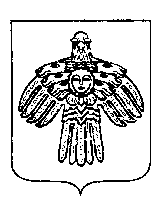 «ПЕЧОРА» МУНИЦИПАЛЬНÖЙ РАЙОНСА АДМИНИСТРАЦИЯ   11   апреля  2024 г. г. Печора  Республика Коми                       №  500         